КоневодствоЗависимость клинико-физиологических параметров организма  тувинских лошадей от методов подготовки и тренинга / Б. М. Монгуш [и др.] // Аграрная наука. - 2015. - № 3. - С. 22-24. - 3 табл.В статье изложены результаты исследования по изучению некоторых клинико-физиологических показателей тувинских лошадей, которые регулярно выступают в дистанционных пробегах. Изучено влияние нетрадиционных способов подготовки и тренинга на физиологические параметры, а также морфологический состав крови тувинских лошадей спортивного направления.Составитель: Л.М. Бабанина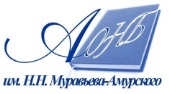 Государственное бюджетное учреждение культуры«Амурская областная научная библиотека имени Н.Н. Муравьева-Амурского